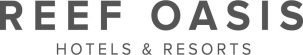 Дорогие Гости,Мы рады приветствовать вас в  Sentido Reef Oasis Senses Resort .Чтобы сделать Ваше пребывание комфортным и приятным, пожалуйста, прочтите информацию, которая может Вам понадобиться во время вашего пребывания.Не стесняйтесь обращаться к нам, если вам потребуется дополнительная информация.СИСТЕМА КЛЮЧЕЙ:Ключ активирует электричество в номере. При входе в номер вставьте ключ в специальный разьём в стене. Когда вы выходите из комнаты, не забудьте вынуть световую карту из слота питания для того, чтобы сохранить состояние окружающей среды.При утере ключа от номера или слота питания, взымается штраф.ТЕЛЕФОННЫЕ ЗВОНКИ:Чтобы сделать международный звонок наберите "9", затем код               страны, код города и номер телефона.Информация о стоимости   звонков на ресепшен.Чтобы позвонить в другой номер,наберите"6", затем номер комнатыЧтобы позвонить на ресепшн - наберите "3" (доступно 24 часа)Чтобы позвонить гестрелейшн – наберите "888"В случае чрезвычайной ситуации, наберите 0СЕЙФ:Сейф в номере - бесплатно. Администрация отеля не несёт ответственности  за пропажу денег и ценных вещей, оставленных в номере вне сейфа.  Пожалуйста, не используйте предсказумые коды например, 1234-4321-1001КУРЕНИЕ:Пожалуйста, обратите внимание, все комнаты в нашем отеле для не курящих.  Пожалуйста, выходите на балкон или террасу.ДАЙВИНГ ЦЕНТР:Полностью оборудованный Дайвинг-центр расположен в передней части дайвинг бассейна и на пляже. Часы работы: ежедневно с 08:00 до 18:00. Телефон 8902/8901АКВАПАРК:Время работы                                      10:00 – 12:00; 14:30 –17:00ТРЕНАЖЕРНЫЙ ЗАЛ:Время работы                                                   07:00 – 19:00ИНТЕРНЕТ:WI-FI в комнатах и на ресепшене - бесплатно БАНКОМАТ:Банкомат, с возможностью обмена валюты находится возле входа на ресепшенПЛЯЖНЫЕ ПОЛОТЕНЦА:Пляжные полотенца находятся в комнате и заменяются при уборкеМЕДИЦИНСКОЕ ОБСЛУЖИВАНИЕ:Врач доступен 24 часа, за дополнительную плату, наберите 0ТЕННИСНЫЙ КОРТ:Нужна предварительная резервация за 1 день у Гест РелейшнПРАВИЛА ВЫСЕЛЕНИЯ:В день выезда, пожалуйста, освободите номер к 12:00 часам дня и сдайте ключ от номера на ресепшен. Если Вы желаете продлить пребывание в номере, уточните возможность на ресепешен за день до отьезда. Стоимость продления до 18:00 – 40 Евро, до 21:00 – 60 Евро, после 21:00 оплачивается полная стоимость номера за ночь.РЕСТОРАНЫ:«Mo’s» A La Carte ресторанЗавтрак                                                                         07:00– 10:30Обед                                                                             12:30– 15:00Ужин                                                                             18:30 – 21:30«La Terrazza»  A La Carte  ресторанПоздний завтрак                                                        10:30 – 12:00Закуски                                                                         15:00 – 17:00Ужин                                                                                     19:00 – 21:30* «Цибум» Главный ресторан (шведский стол)Завтрак                                                                         07:00– 10:00Обед                                                                             12:30– 15:00Ужин                                                                             18:30 – 21:00* «Kebabgy» Гриль ресторан  (резервация у Гест Релейшн, открыт ежедневно кроме Ср)Ужин                                                                             18:30 – 21:00*«Махараджа» Индийский ресторан (A La Carte). (некоторые блюда за доп. плату; резервация у Гест Релейшн; открыт по Пн, Ср, Пт, Вс)Ужин                                                                             18:30 – 21:00*«Мунлайт» Ресторан морепродуктов (A La Carte). (20$ с человека, включая напитки; резервация у Гест Релейшн; открыт по Вт, Пт и Вс)Ужин                                                                             19:00 – 21:30«Гинза» азиатский ресторан (A La Carte). (за доп плату, требуется резервация у Гест Релейшн, открыт по Чт)Ужин                                                                             19:00 – 21:30* Эти рестораны находятся на територрии Beach ResortБАРЫ:Блю                                                                                     КруглосуточноРандеву Бар                                                                       08:00 – 00:00* Пьяцца Бар                                                                      08:00 – 00:00* Бар на пляже                                                                  10:00 – 17:30* Коломбо Бар                                                                  10:00 – 18:00* Корал Бар                                                                       10:00 – 18:00* Аква Парк Бар                                                   10:00 – 12:00; 14:30 – 17:00* Legends спорт бар                                                          16:00 – 08:00* Churchill’s паб                                                                  16:00 – 00:00*  Эти бары находятся на територрии Beach ResortЗАКУСКИ:* Закуски и пицца на пляже                                  11:00 – 17:00* Пицца возле Пьяцца бара                          15:30 – 18:00 ; 21:30 – 01:30*  Эти бары находятся на територрии Beach Resort ДРЕСС-КОД:Элегантный повседневный стиль, не разрешены мужские шорты, майкиПИЩЕВАЯ АЛЛЕРГИЯ:В случае какой-либо аллергии на еду, обратитесь к Гестрелейшн, которая окажет Вам соответствующую помощьПРИМЕЧАНИЕ:Сушить полотенца и вещи на балконе либо терассе запрещено Пожалуйста, соблюдайте правила посещения бассейнаПо соображениям здоровья и безопасности при посещении бассейнов надевайте соответствующую купальную одежду.Дети должны постоянно находиться под присмотром родителей Пожалуйста, не пейте воду из крана 